Protokollsanteckning till Kommunstyrelsens sammanträde 2021-12-06:M4: Inventering av lämpliga områden för kommunala och privata villatomterVänsterpartiet har inga invändningar mot uppdraget som sådant. Däremot vill vi framhålla att vår uppfattning är att områden ska planeras utifrån en blandad bebyggelse – särskilt utifrån upplåtelseform men även typ av bebyggelse spelar roll utifrån ett socialt perspektiv.Vi vill i tillägg till detta också tydliggöra vår uppfattning att det framförallt är byggnation av hyresrätter (i flerbostadshus) som är den boendeform som framförallt behövs för att bostadsbristen i Borås ska kunna åtgärdas. Idag står det 39 000 personer i AB Bostäders bostadskö. Även om samtliga dessa kanske inte aktivt söker en bostad så är i vart fall detta en tydlig signal om behovet av fler hyresrätter i Borås.För Vänsterpartiet i KommunstyrelsenStefan Lindborg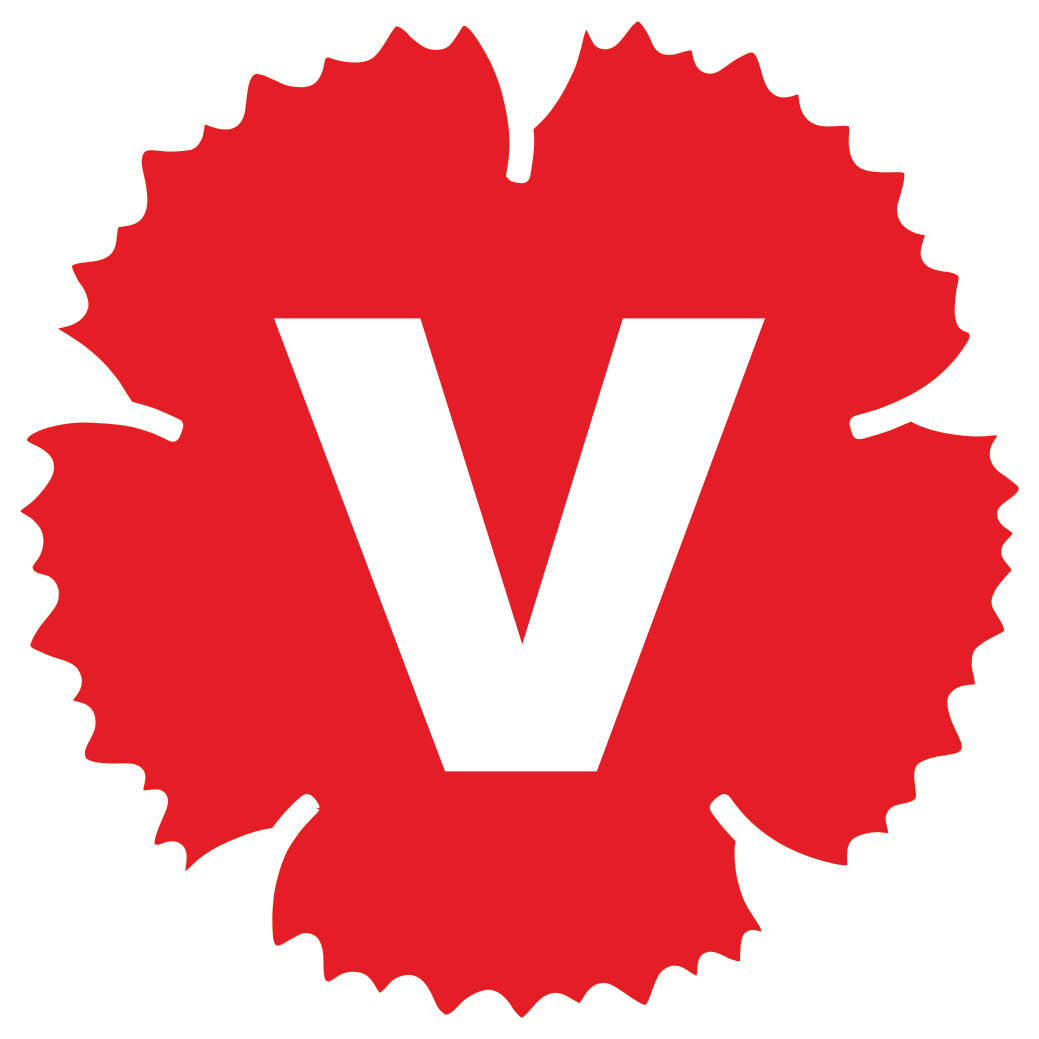 